Name________________________________________Formative Assessment on Redox ReactionsConsider the following chemical reaction:MnO4 - +  S2O3 2-  →  S4O6 2-  +  Mn 2+Assign an oxidation state to each atom on the reactant side.  Mn	_____  (1 point)O	_____  (1 point)S	_____  (1 point)Assign an oxidation state to each atom on the product side.Mn	_____  (1 point)O	_____  (1 point)S	_____  (1 point)How do you know this is an oxidation-reduction reaction?  (1 point)Which substance is being oxidized?  (1 point)Which substance is being reduced?  (1 point)What is the oxidizing agent?  (1 point)What is the reducing agent?  (1 point)Balance the oxidation – reduction reaction.  Show all of your work and write neatly.  (10 points)   What is the meaning of this picture?  (1 point)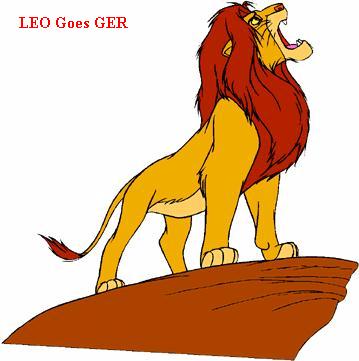 